Nineme Ninni Metni CevaplarıNineme Ninni Metni Cevapları Sayfa 165HAZIRLIK ÇALIŞMALARI1. Aile bizim için niçin önemlidir?Bizi yetiştirdikleri, her zaman yanımızda oldukları, bize destek oldukları için önemlidir.2. Büyüklerimiz bizim için değerli midir? Niçin?Değerlidir. Çünkü onlar bizden daha fazla hayat tecrübesine sahiptir. Her zaman onların yardımına ihtiyaç duyabiliriz.3. “Küçüklerimize merhamet etmeyen, büyüklerimize saygı göstermeyen bizden değildir.” hadisişerifini açıklayınız.Dinimizde küçüklere merhametli ve büyüklere saygılı davranmak önemlidir. Eğer kişi buna uymuyorsa müslüman değildir.4. Büyüklere saygı gösterilmeyen bir toplumda yaşamak ister miydiniz?(örnek) Hayır istemezdim. Büyüklerine saygı göstermeyen bir toplum sağlıklı bir toplum değildir.Nineme Ninni Metni Cevapları Sayfa 1661. ETKİNLİKOkuduğunuz şiirdeki anlamını bilmediğiniz kelimelerle ilgili boşlukları doldurunuz. Kelimelerin anlamlarıyla ilgili tahminlerinizi Tahminim kısmına “X” işareti koyarak belirleyiniz.Cevap:yaşmak: Kadınların ferace ile birlikte kullandıkları, gözleri açıkta bırakan, ince yüz örtüsüleylak: Zeytingillerden, yaprakları karşılıklı bir ağacın koni durumunda toplanmış, beyaz, eflatun veya pembe renkte, güzel kokulu çiçeklerisuna: Erkek ördekgökçek: Güzel, sevimli (kimse)emrihak: Ölüm2. ETKİNLİKOkuduğunuz şiirin ana duygusunu nedir? Aşağıya yazınız.Cevap: Nineye olan hürmet ve sevgi.Nineme Ninni Metni Cevapları Sayfa 1673. ETKİNLİKBaşlıkları verilmemiş aşağıdaki şiirlerden hangileri “Nineme Ninni” metninin konusuyla benzerlik göstermektedir? İşaretleyiniz.Cevap: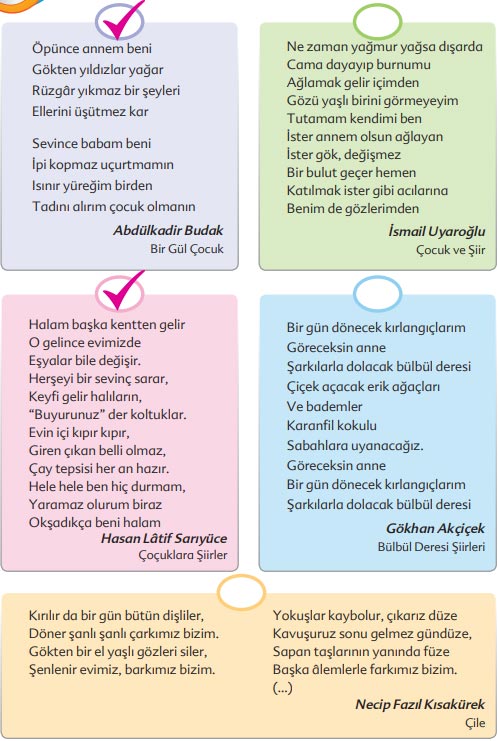 Nineme Ninni Metni Cevapları – ŞiirlerNineme Ninni Metni Cevapları Sayfa 1684. ETKİNLİKOkuduğunuz şiirle ilgili aşağıdaki soruları cevaplayınız.1. Ninenin başındaki yaşmak hangi yönüyle, neye benzetilmiştir?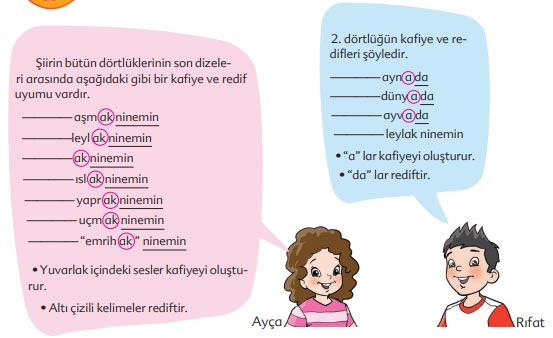 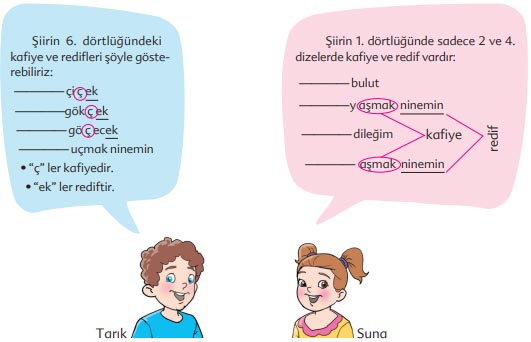 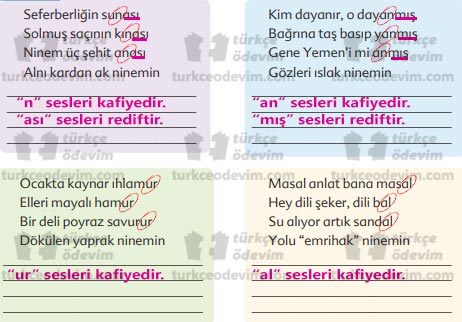 Ailenizin en yaşlısıyla yaptığınız görüşmeden yola çıkarak bu cevaplardan birini açıklayınız. Konuşmanızda “ama, fakat, lakin, bununla birlikte ve buna rağmen” gibi duygu ve düşünceler arasında bağlantı ve geçiş ifadelerini kullanınız.Cevap:(örnek)Sevgili arkadaşlar.Büyüklerimizden sık sık “Eskiden böyle değildi.”, “Bizim zamanımızda şu şöyleydi.”, “Nerede o eski bayramlar.” gibi ifadeler duyarız. Bence büyüklerimizin bu ifadeleri, eskiye duydukları özlem değil, geçmişle geleceği buluşturmak istemeleridir.Büyüklerimiz, bizim geleceğimizi düşünürken, eskiden yaşadıkları tecrübeleri de bize aktarmak isterler. Böylece geleceğe daha iyi hazırlanmamızı sağlamaya çalışırlar. Zaten bizim de geçmişi bilmeden geleceği inşa etmemiz pek de mümkün değildir. Bir şekilde bir gelecek kurabiliriz fakat geçmiş tecrübelerden yararlanmadan kuracağımız gelecek sağlıklı olmayacaktır.Bu nedenle büyüklerimizin geçmiş tecrübelerini dikkatlice dinlemeliyiz. Geçmiş tecrübelerin bizim zamanımızda işe yaramayacağını düşünmek yanlıştır.8. ETKİNLİKBüyüklerinizden birine sevginizi ifade etmek için iki dörtlükten oluşan bir şiir yazınız.Cevap:(örnek)CANIM BABAMEvimizin direği,
Gönlümüzün reisi,
Gözlerimizin feri,
Bir tanecik canım babam.Sevgini hiç göstermezsin,
Yine de biliriz çok seversin,
Gözlerinle bizi koklar öpersin,
Bir tanecik canım babam.GELECEK DERSE HAZIRLIK• Ülkemizin doğal güzelliklerini, kültürel zenginliğini anlatan resim ve fotoğraflar getiriniz.Resim ve fotoğraflar için buraya tıklayın.• Türkiye’mizi anlatan şiirler bulunuz. Hoşunuza giden bir şiiri ezberleyiniz.